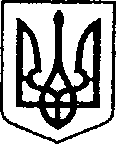  УКРАЇНА                            ЧЕРНІГІВСЬКА ОБЛАСТЬ  Н І Ж И Н С Ь К А    М І С Ь К А    Р А Д А                                           77 сесія VII скликання                                    Р І Ш Е Н Н Я   від  27 серпня  2020 р.	                   м. Ніжин	                            № 26-77/2020Про затвердження проекту								 землеустрою щодо відведення							        земельної ділянки за адресою:                                                                                          м. Ніжин, вул. Прилуцька           Відповідно до статей 25, 26, 42, 59, 60, 73 Закону України «Про місцеве самоврядування в Україні», Земельного кодексу України, Регламенту Ніжинської міської ради Чернігівської області, затвердженого рішенням Ніжинської міської ради Чернігівської області VII скликання від 24 листопада 2015 року №1-2/2015 (зі змінами),  на виконання рішення Ніжинської міської ради від 25 вересня 2019 року № 39-60/2019   «Про включення в перелік земельних   ділянок для продажу права оренди   на земельних торгах окремими лотами», рішення  Ніжинської міської ради від 23 січня 2020 року № 27-66/2020  «Про надання доручення міському голові щодо підписання договору на виготовлення проекту землеустрою щодо відведення земельної ділянки» міська рада вирішила:              1. Затвердити проект землеустрою щодо відведення земельної ділянки за адресою: м. Ніжин, вул. Прилуцька,  площею 0,1500 га, кадастровий номер 7410400000:06:002:0005,   із цільовим призначенням - землі промисловості,  для розміщення та експлуатації основних, підсобних і допоміжних будівель та споруд підприємств переробної, машинобудівної та іншої промисловості, для подальшого продажу права оренди на конкурентних засадах (земельних торгах) та здійснити реєстрацію земельної ділянки за Ніжинською міською радою відповідно до Закону України «Про державну реєстрацію речових прав на нерухоме майно та їх обтяжень».         2. Начальнику управління комунального майна та земельних відносин  Онокало І.А.  забезпечити  оприлюднення даного рішення на офіційному сайті Ніжинської міської ради протягом п’яти робочих днів з дня його прийняття.          3.   Організацію виконання даного рішення покласти на першого заступника міського голови Олійника Г.М.,  управління комунального майна та земельних відносин Ніжинської міської ради (Онокало І.А.).       	4.   Контроль за виконанням даного рішення покласти на постійну комісію з питань земельних відносин, будівництва, архітектури, інвестиційного розвитку  міста та децентралізації. Міський голова         				                                А.В. ЛінникВізують:секретар міської ради						                    В.В. Салогубперший заступник міського голови                 			                                 з питань діяльності                                                                                             виконавчих органів ради 	         Г.М. Олійникначальник управління комунального майна						                    та земельних відносин                                                                        І.А.  Онокало    начальник відділу містобудування     та архітектури, головний архітектор                                           В.Б. Мироненконачальник відділу юридично -                                                                                кадрового забезпечення						           В.О. Легапостійна комісія міської ради з							                            питань земельних відносин, будівництва,					             архітектури, інвестиційного розвитку                                                                       міста та децентралізації				                              ___________постійна комісія міської ради з питаньрегламенту, депутатської діяльностіта етики, законності, правопорядку,антикорупційної політики, свободислова та зв’язків з громадськістю	                  О.В. Щербак